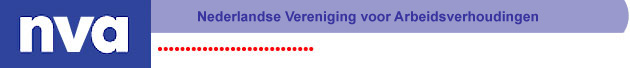 Uitnodiging webinar Vernieuwing van routines in de regio: leven lang ontwikkelen!Datum: vrijdag 21 juni 2024, 9.30-10.45 uurGeachte leden,De arbeidsmarktkrapte houdt aan. De regio staat centraal in de ontwikkeling. Werkgevers, werknemers en het onderwijs moeten meer doen aan een leven lang ontwikkelen. Maar het is nog niet zo eenvoudig om oude routines weg te gooien en nieuwe aan te nemen. De deeltijdschool van Saxion is koploper in dit thema. Daar zijn nieuwe werkwijzen aangebracht. Met nieuwe routines en wat directer ademend op wat de arbeidsmarkt vraagt. Martijn Braber is van de Saxion Partime School gaat in op twee centrale vragen: Hoe de deeltijdsschool probeert in te spelen op de arbeidsmarktvraagstukken van deze tijd. Wat nodig is om maatschappelijke resultaten te bereiken in de regio. En waarom dat niet altijd lukt. Marc van der Meer geeft een referaat en bespreekt een analytisch schema om de verhouding tussen het sociaal domein, het beroepsonderwijs en de arbeidsmarkt te analyseren. Hij gaat daarbij in op ontwikkelingen in Overijsel en in N.Brabant.  We rekenen erop dat we kunnen komen tot een open gesprek, waarbij maximaal ruimte is voor inbreng van eigen perspectieven. Als u zich per mail opgeeft bij Yvonne Siemons, krijgt u een link teruggestuurd om deel te nemen aan de online-discussie.  Het programma ziet er als volgt uit:9.30 	Welkom9.40 	Inleiding Martijn Braber (directeur Saxion Partimeschool)10.10 	Reflectie Marc van der Meer (NvA, voormalig lid SER Brabant, adviseur SER Overijssel). 10.25 	Start plenaire discussie10.40 	Afsluiting en planning voor na de zomer!We verheugen ons op een plezierige uitwisseling. Namens het bestuur, Met vriendelijke groet, Marc van der Meer Voorzitter van de NvA. Algemene informatie:De toegang is gratis voor leden van NvA, die zich daarvoor vooraf hebben aangemeld. Aspirant-leden kunnen ook meedoen.  Aanmelden via yvonnesiemons@basisenbeleid.nl. 